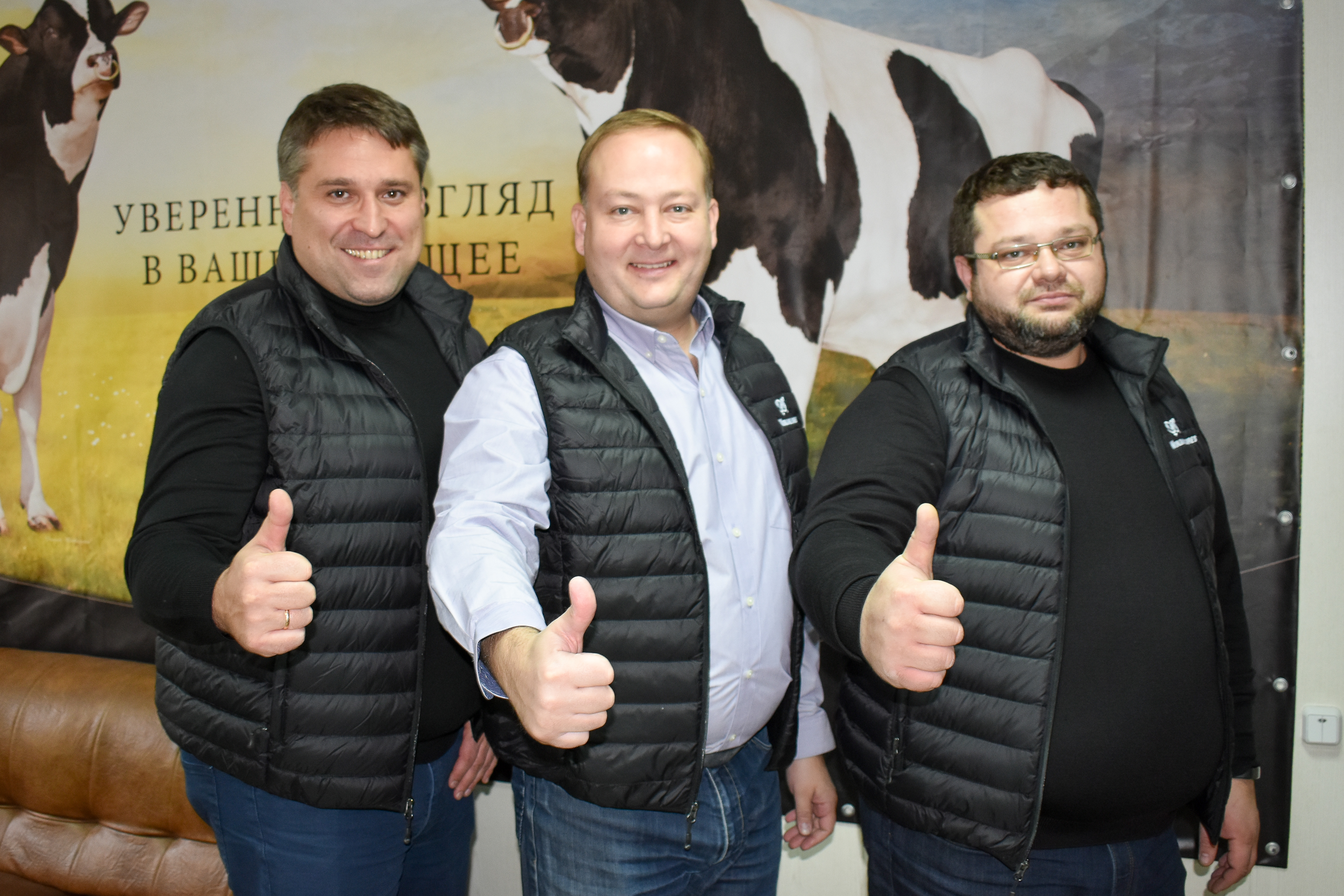 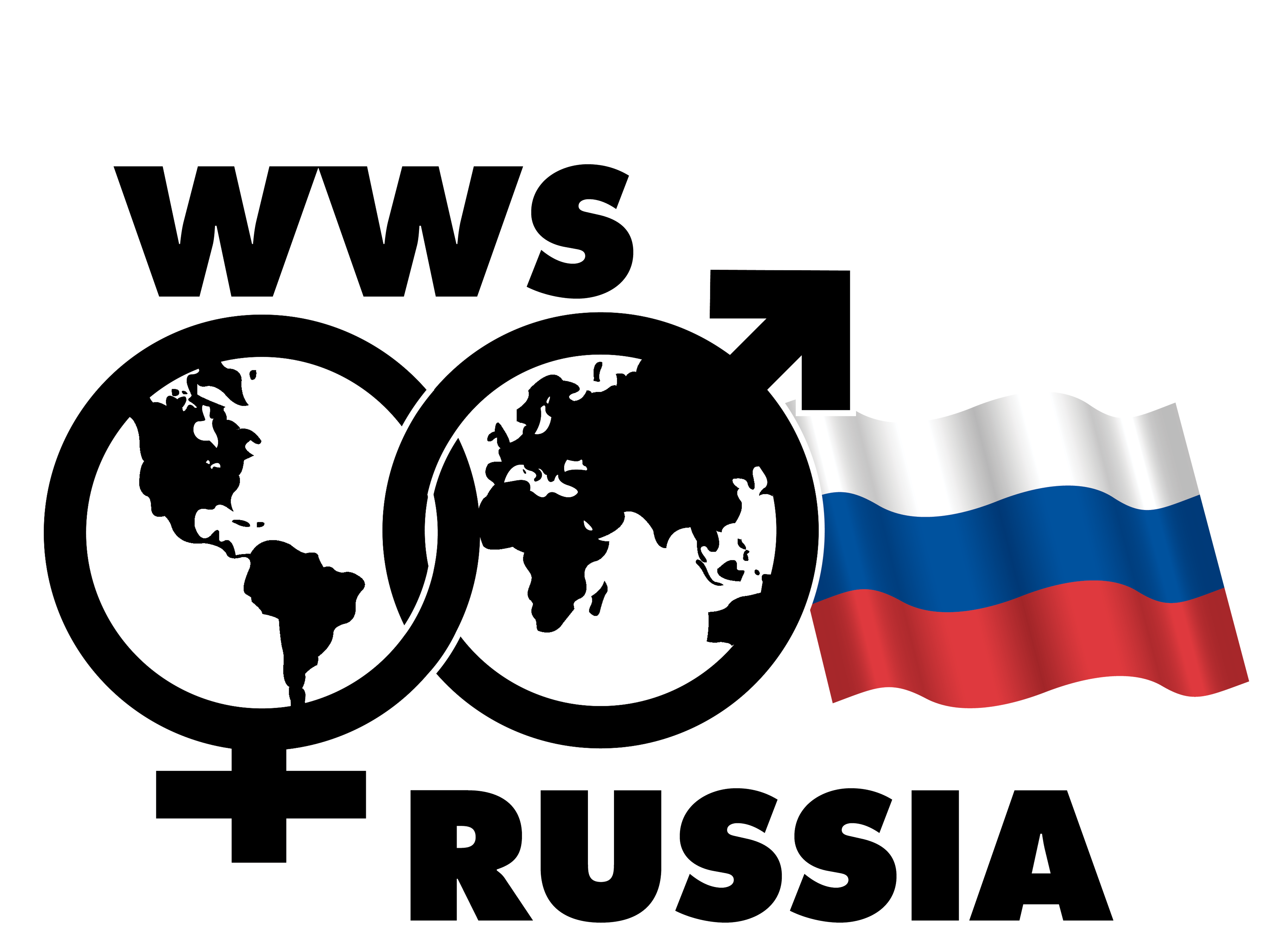 	World Wide Sires Russia (ООО «ЦентрПлем») – является дочерней компанией крупнейшего в мире производители семени World Wide Sires, Ltd и его официальным дистрибьютором в России. Генетический материал WWS, обладает высокой надежностью и непревзойденным качеством.	Мы предлагаем:1) Самый большой выбор в России семени быков-производителей голштинской породы, а также джерсейской, бурой швицкой, айрширской, абердин-ангусской, герефордской.2) Отбор и подбор быков-производителей к стаду с помощью уникальных компьютерных программ IMAGE и WMS, минимизирующих или исключающих инбридинг.3) Индивидуальное и групповое закрепление.4) Поставку обычного и ультрасексированного семени c 2 млн и 4 млн спермиев в одной дозе, расходных материалов и азота.5) Аудит, консультации, сопровождение, обучение, в том числе в США. На базе липецкого офиса WWS Russia организован “Центр обучения и технологического сопровождения”. Наши специалисты проводят различные обучающие программы для селекционеров, ветеринарных врачей и операторов по И.О.,  использованию сексированного семени, технологическому аудиту молочных ферм, управлению воспроизводством стада, автоматизации систем управления в молочном животноводстве, генетическим возможностям оздоровления стад и многие др. 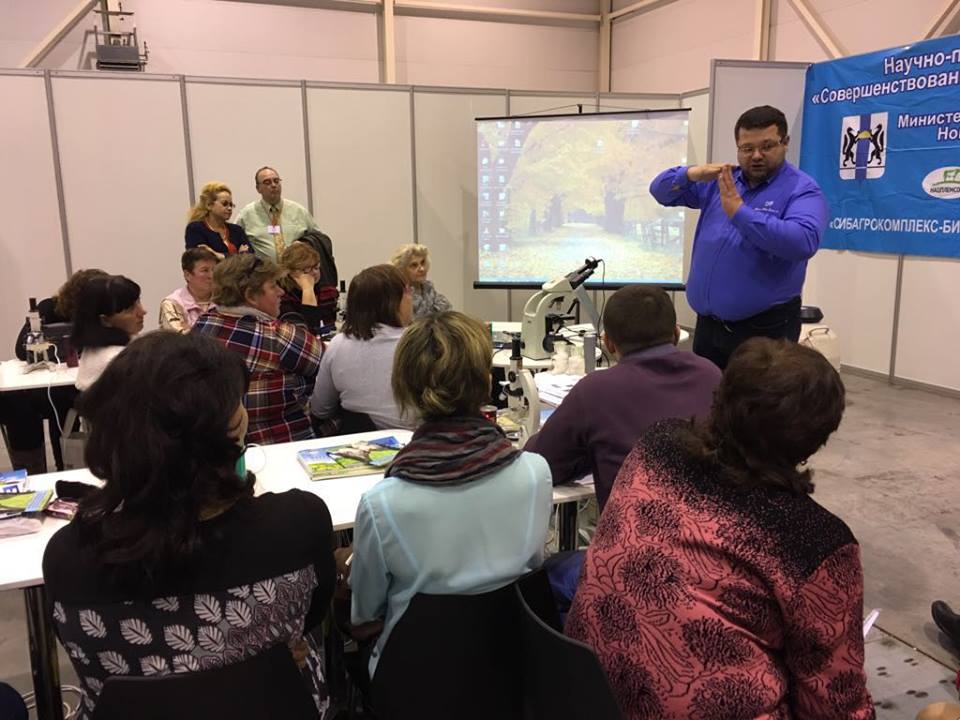 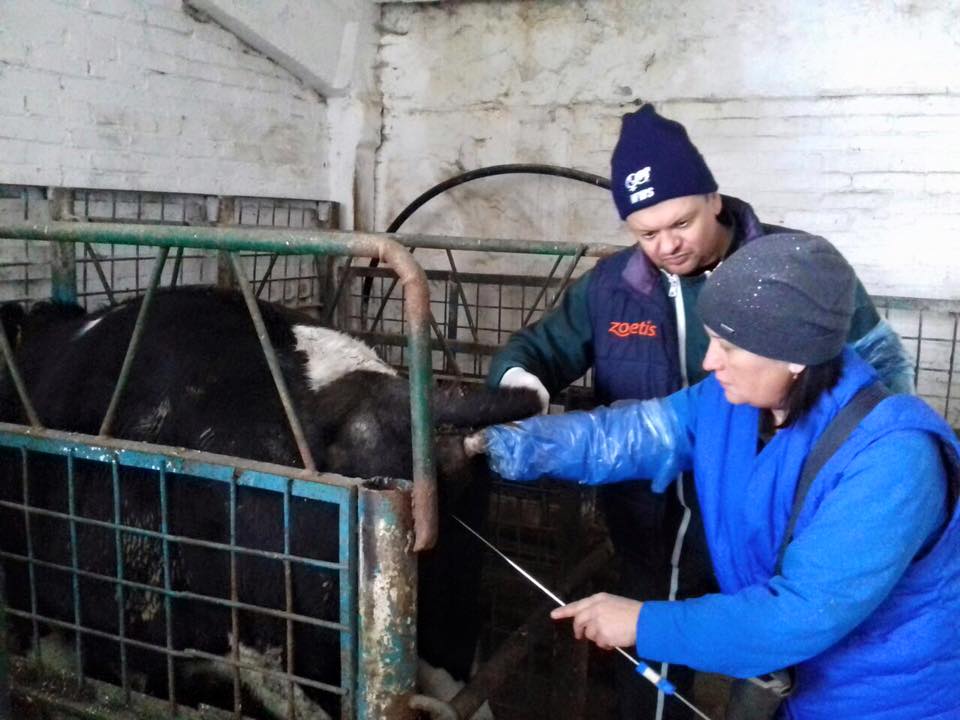 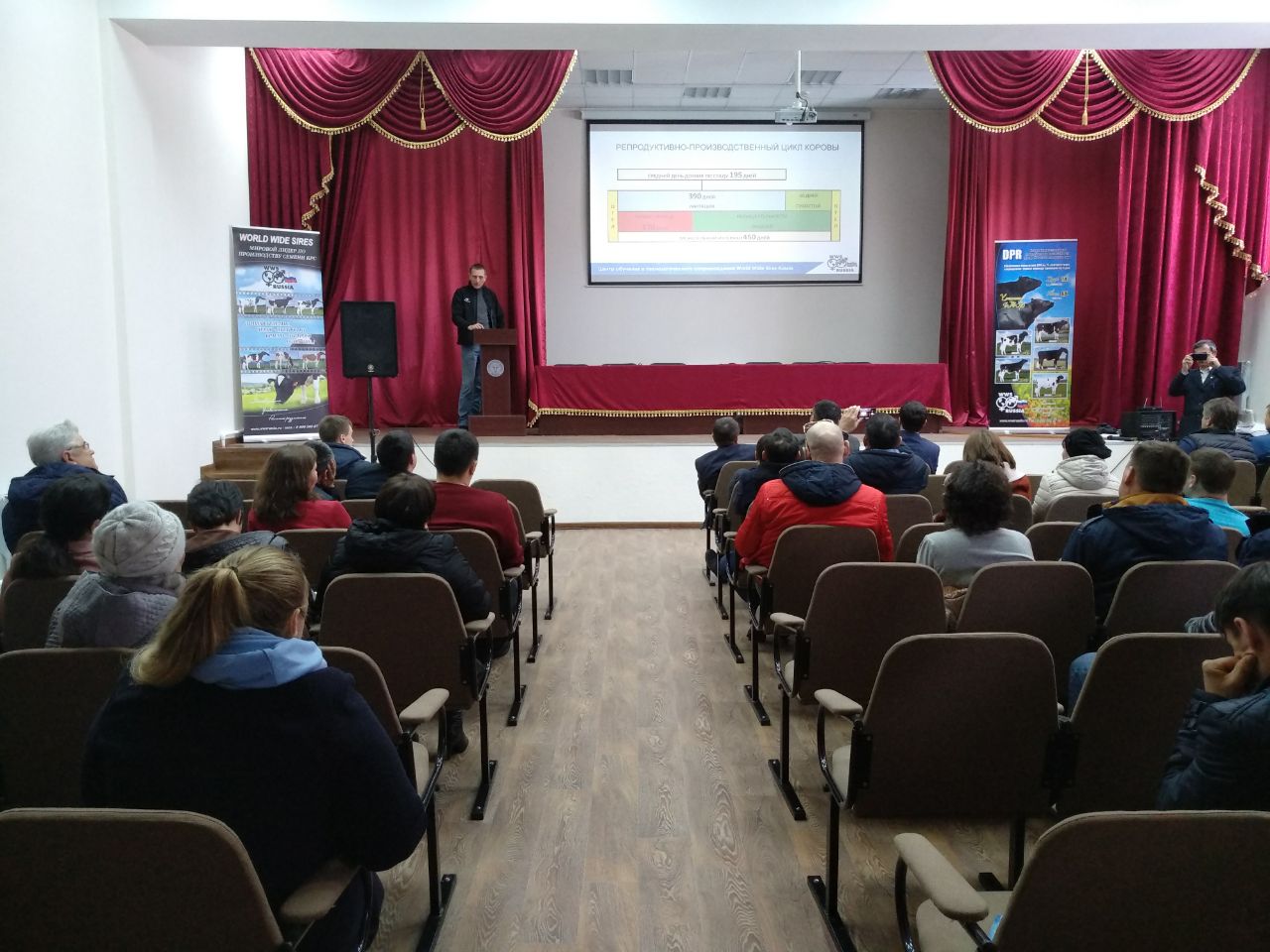 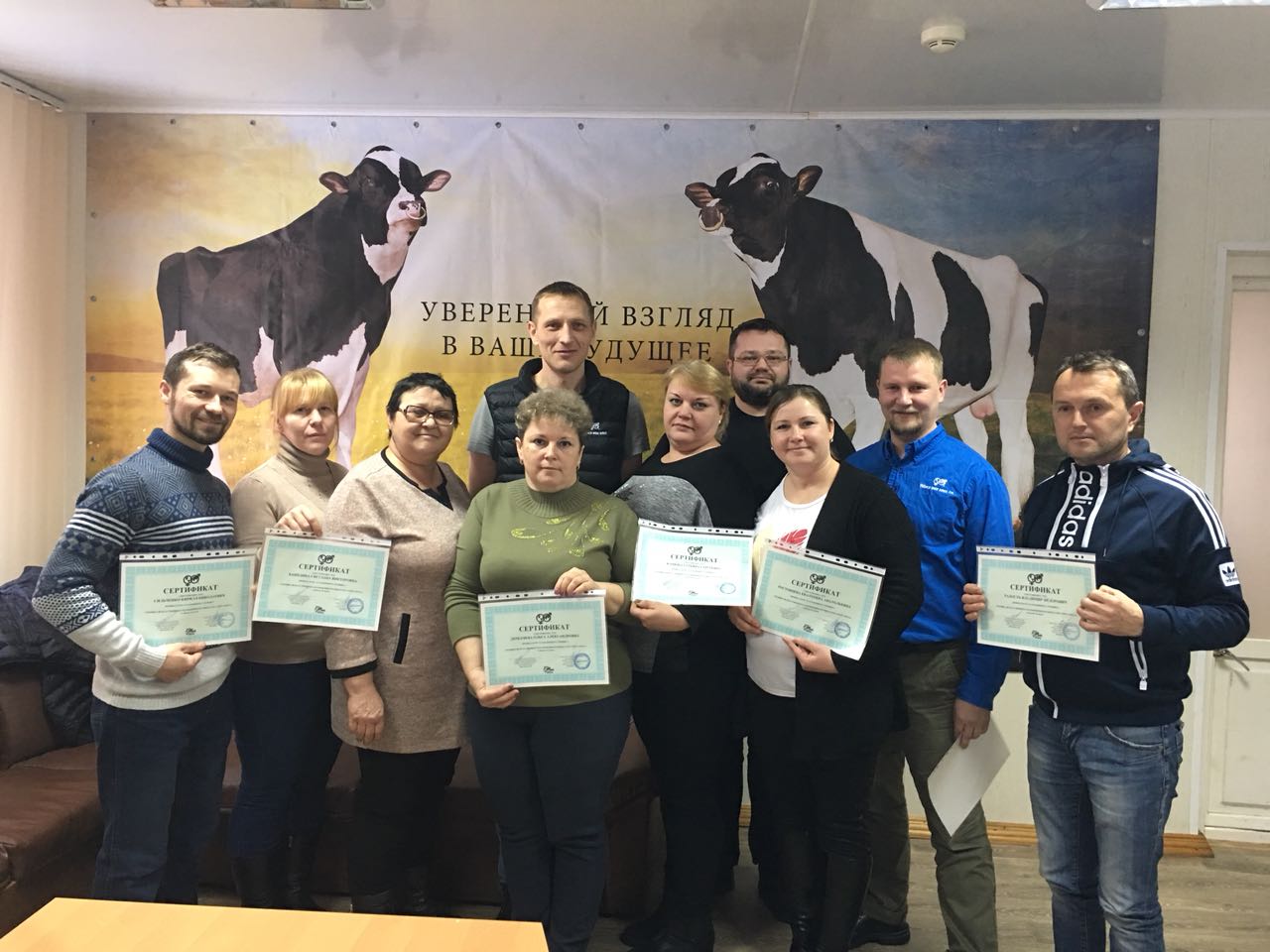 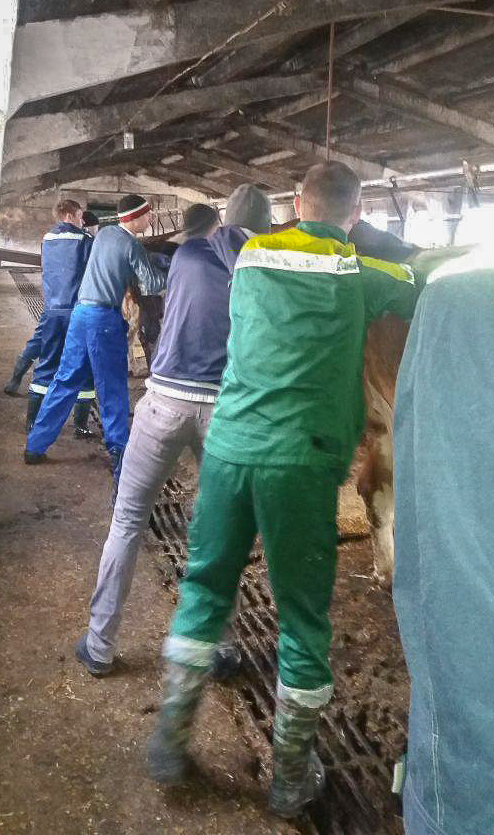 	В рамках работы по сопровождению селекционно - племенной работы и воспроизводству стада мы оказываем следующие услуги:• анализ воздействия используемого генетического материала на генотип и фенотип животных стада;• отбор быков-производителей World Wide Sires, Ltd., селекционированных для решения конкретных задач по улучшению генетики стад согласно целям, установленным предприятием партнером;• индивидуальный подбор быков-производителей с минимальным процентом инбридинга;• подбор быков-производителей на основе линейной, комплексной оценки экстерьера маточного поголовья стада;• составление прогнозного анализа селекционного воздействия подобранных быков-производителей на стадо;• подготовка планов селекционно-племенной работы;• аудит селекционно-племенной работы и работы операторов по воспроизводству стада;• обучение операторов по воспроизводству стада современным технологиям в искусственном осеменении;• оценка выполнения протоколов выявления животных в охоте, методов диагностики стельности и патологических состояний половых органов сотрудниками блока воспроизводства;• проведение комплексной акушерско-гинекологической диспансеризации маточного поголовья, включающей в себя анализ и оценку подготовки нетелей к отелу, ветеринарного сопровождения послеродового периода у первотелок, ведения транзитного периода у коров, качества подготовки животных к осеменению, эффективности программ гормональной синхронизации охоты и овуляции, состояния по инфекционным заболеваниям, сопровождающимися поражением репродуктивной системы;• проведение контрольных ректальных исследований, направленных на выявление стельности и заболеваний;• проведение отбора проб и исследование их в независимой аккредитованной лаборатории с предоставлением развернутого заключения;• анализ и составление рекомендаций по данным DairyComp и др.Достижения компании WWS.БОЛЕЕ 2500 БЫКОВ В ПОСТОЯННОЙ ОЦЕНКЕ48 ЛЕТ НА МИРОВОМ РЫНКЕ СЕМЕНИРАБОТАЕТ В 93 СТРАНАХ МИРАБОЛЕЕ 850 АКТИВНЫХ БЫКОВБОЛЕЕ 260 АКТИВНЫХ БЫКОВБОЛЕЕ 610 ГЕНОМНЫХ БЫКОВот 54,2% стельностейПАЙЕТА 0,5 СМ3Преимущества компании WWS на мировом рынке1) ФЕРТИЛЬНОСТЬ БЫКОВ –  оплодотворяющая способность семени быков.	Оплодотворяющая способность семени быка (индекс SCR) – это движущая сила прибыльности в хозяйствах по всему миру. Поэтому приоритет WWS -  это выведение высоко фертильных быков.Компания обеспечивает клиентам стельности их животных благодаря целому комплексу работ:ПРОИЗВОДСТВУ ВЫСОКОКАЧЕСТВЕННОГО СЕМЕНИ•	ВЫВЕДЕНИЮ БЫКОВ С ВЫСОКИМ И СВЕРХВЫСОКИМ ИНДЕКСОМ SCR•	ОБЕСПЕЧЕНИЮ ПОСТОЯННЫМИ ИНВЕСТИЦИЯМИ ИССЛЕДОВАНИЙ•	РАЗВИТИЮ ЭКСКЛЮЗИВНЫХ ТЕХНОЛОГИЙ•	УСИЛИЮ НА ЗДОРОВЬЕ БЫКОВ•	ОБУЧЕНИЮ2) ПРИБЫЛЬНОСТЬ БЫКОВ	WWS предоставляет клиентам генетику и инструменты, необходимые для создания долгоживущих коров, приносящих прибыль. Новый индекс WWS PROFIT$ идентифицирует быков по признакам, которые важны для коммерческих фермеров, для увеличения рентабельности. WWS PROFIT$ использует индексы DWP$  (индекс дополнительной прибыли от состояния здоровья лактирующих коров) и SCR (Уровень оплодотворяющей способности семени), которые подкреплены миллионами отчетов о продуктивности от Zoetis и CDCB. Проверенные и геномные быки ранжированные по DWP$ и SCR получат обозначение PROFIT$. Идентифицированные таким образом быки будут производить продуктивных, беспроблемных, долгоживущих коров. Быки с отрицательным SCR исключены из списка, чтобы сделать упор на быков, которые вероятнее всего создадут стельность. 3) РАЗНООБРАЗИЕWWS гордится тем, что являемся компанией, сотрудничающей с фермерами с различными системами и разнообразными потребностями по всему миру. Компания предлагает широкий выбор быков-производителей, чтобы каждый фермер, с которым мы работаем, смог достичь своих уникальных целей.Быки WWS создают коров, которые могут быть успешными в любой системе, в том числе:* В БОЛЬШИХ КОММЕРЧЕСКИХ ХОЗЯЙСТВАХ* В ХОЗЯЙСТВАХ СО СТАДАМИ ПАСТБИЩНОГО СОДЕРЖАНИЯ* В ХОЗЯЙСТВАХ С РОБОТИЗИРОВАННЫМ ДОЕНИЕМ* В ХОЗЯЙСТВАХ С РАЗЛИЧНЫМИ ЗАДАЧАМИ ПО ПРОДУКТИВНОСТИ* В ХОЗЯЙСТВАХ, ГДЕ ПРОВОДЯТСЯ СЕЛЕКЦИОННЫЕ ПРОГРАММЫ, ОСНОВАННЫЕ НА ПОДБОРЕ БЫКОВ ПО ТИПУ3) СЕРВИС	Команда WWS по сопровождению GDS (команда Глобальных молочных решений) стремится к партнерству с фермерами по всему миру. Имея огромный опыт работы в различных странах, на различных стадах и в разных климатических условиях, специалисты GDS создают новый образ мышления в сфере животноводства. Они помогают разработать новые протоколы для работы в стадах от 300 до 20 000 голов, обучают персонал хозяйства применять эти протоколы на практике и отслеживать прогресс. Используя уникальную техническую поддержку и возможности обучения, специалисты WWS зарекомендовали себя, как высококвалифицированные специалисты в области совершенствования воспроизводства и управления различными стадами. 	Их опыт регулярно перенимают сотрудники нашей компании, проходя практику и повышая квалификацию в США на различных фермах, сотрудничающих с WWS GTC (Global Training Center -  обучающий центр WWS). У самих клиентов WWS Russia также есть возможность воспользоваться самым передовым мировым опытом в сфере молочного производства благодаря регулярному участию сотрудников учебного центра GTC (Global Training Center) в семинарах, конференциях и индивидуальной технологической поддержке, которые организует WWS Russia в России.                Компания WORLD WIDE SIRES ежегодно подтверждает свое лидерство благодаря:СТАБИЛЬНОМУ ПРЕДЛОЖЕНИЮ ГЕНЕТИКИ, ЛИДИРУЮЩЕЙ В ИНДУСТРИИ, ПОКОЛЕНИЕ ЗА ПОКОЛЕНИЕМОГРОМНОМУ ВЫБОРУ ПРОВЕРЕННЫХ БЫКОВ С ВЫСОКОЙ СТЕПЕНЬЮ ДОСТОВЕРНОСТИ ПРЕДЛОЖЕНИЮ МОЩНОЙ ГЕНОМНОЙ ЛИНЕЙКИ БЫКОВ, КОТОРАЯ ЯВЛЯЕТСЯ ГАРАНТИЕЙ ЯРКОГО БУДУЩЕГО ПРОГРАММЫ БЫКОВ WWSНАЛИЧИЮ ВЫСОКОКВАЛИФИЦИРОВАННЫХ ТЕХНИЧЕСКИХ СПЕЦИАЛИСТОВ И КОНСУЛЬТАНТОВ ПО ВОСПРОИВОДСТВУ	Таким образом, Вы смело можете положиться на World Wide Sires Russia. Мы ценим доверие наших клиентов и стараемся быть долгосрочными партнерами. Предлагая генетику и сервис, которые приносят прибыль, мы стремимся помочь Вам как можно быстрее достичь успеха.